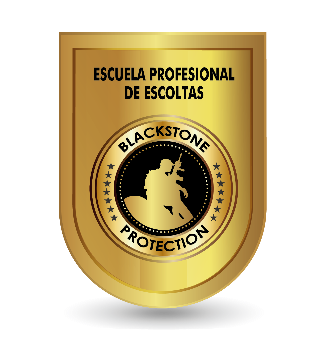 CACERÍA RECREATIVA  (L2)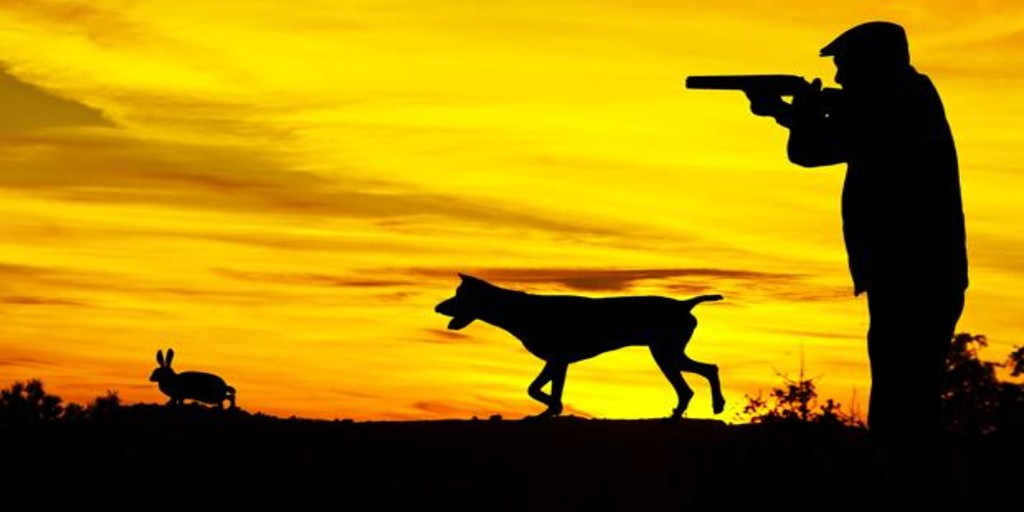 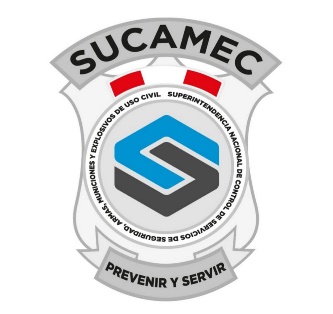 Las personas interesadas en practicar la caza deportiva deben contar con una licencia otorgada por las Administraciones Técnicas Forestal y de Fauna Silvestre del SERFOR, que acredite que se encuentran facultadas para el desarrollo de la actividad Procedimiento:Registro en la plataforma SEL de SUCAMECPago por derecho de trámite al banco de la nación al 2097 con N° DNI S/.41.00Examen psicológicoLlenado de FUT y Declaración Jurada Anexo 1Curso SERFORCarnet SERFORCurso personalizado de manipulación de armasProgramación para examen de tiroArmado de expediente para ingresar a SUCAMECRequisitos:SER MAYOR DE EDAD (+18)NO CONTAR CON ANTECEDENTESSER PERUANOEl expediente debe ser presentado el día del examen de tiro, al cual deberá apersonarse 15 minutos antes del horario establecido Contamos con Resolución SUCAMEC N° 00832-2022-SUCAMEC-GSSP Somos una empresa acreditada por la Cámara de Comercio de Lima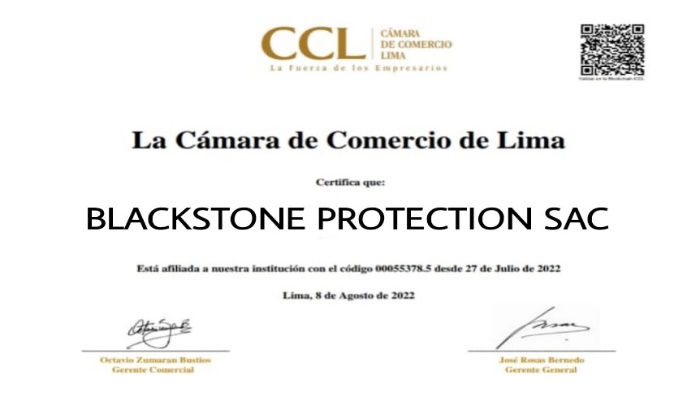 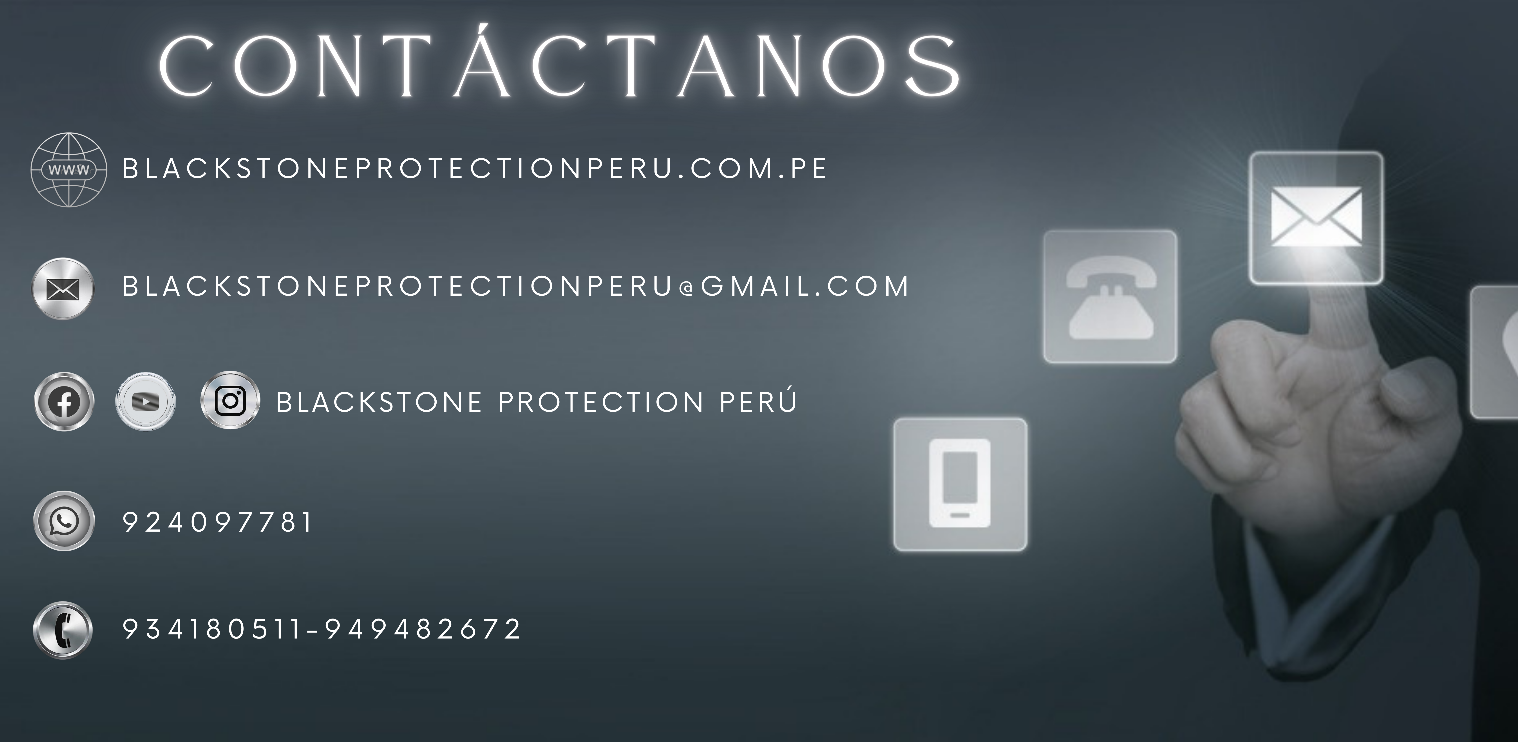 